КАЛЕЙДОСКОПНад номером работали: главный редактор: Квитко Елена ПетровнаЛитературный редактор- Функнер АнастасияКорректор- Кроян Светлана, Полосухина КсенияКорреспонденты-Чебуркова Алина,  Фирсова ЕкатеринаДизайнер, верстальщик - Сергеева Анастасия, Петрашова КсенияНаш адрес: 445560, с.Приволжье, ул.Парковая д.16, кабинет №18Сентябрь 2016г.№10 (75)Тираж 50 экземпляровЕжемесячная  школьная  газета ГБОУ СОШ №1 с. Приволжье Муниципального района Приволжский  Самарской  областиВыпускается с 1 сентября 2008 годаОпределите ваши цели,                               и всякий ветер станет для вас попутным... 1 сентября1 сентября школы Приволжского района распахнули свои двери для учеников, их родителей и педагогов: состоялись торжественные линейки, посвященные Дню знаний. Для главных героев сегодняшнего праздника — первоклашек — прозвенел первый школьный звонок.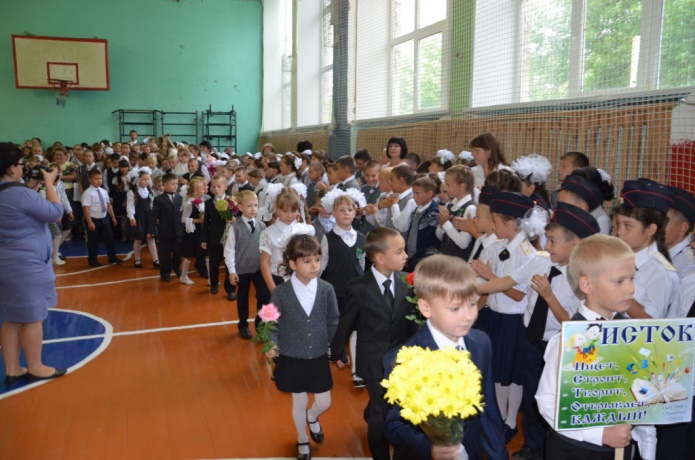 Одна из таких праздничных линеек прошла в школе № 1 села Приволжье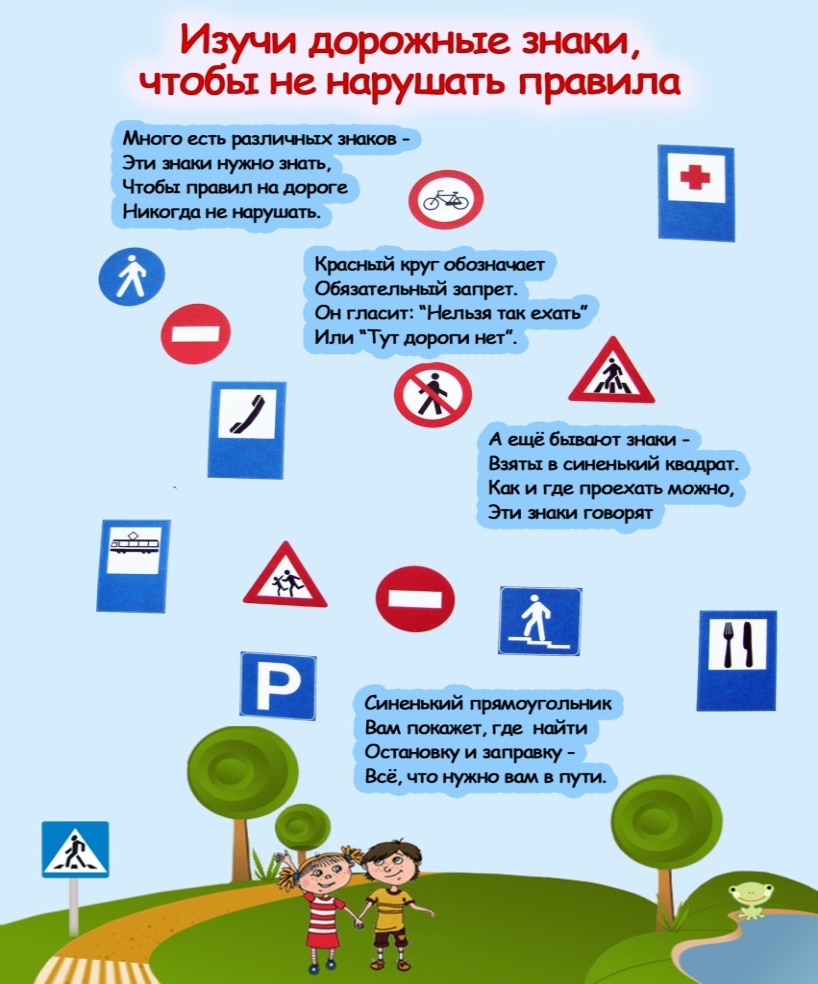 Памяти трагических событий в БесланеПамяти трагических событий в Беслане2 сентября 2016 года в школе  № 1 с. Приволжье прошла линейка, посвящённая памяти трагических событий в Беслане. Учащиеся школы отдали дань памяти погибшим в тех страшных событиях и напомнили всем присутствующим о таких человеческих качествах, как милосердие, сострадание, любовь к ближнему. Каждый человек должен помнить: нет ничего ценней человеческой жизни, и не может быть оправдания тем, кто отнимает у человека его главное право – право на жизнь. 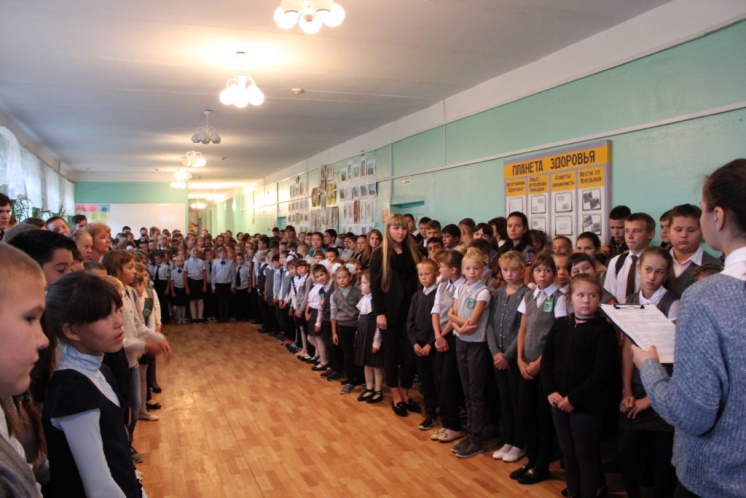 2 сентября 2016 года в школе  № 1 с. Приволжье прошла линейка, посвящённая памяти трагических событий в Беслане. Учащиеся школы отдали дань памяти погибшим в тех страшных событиях и напомнили всем присутствующим о таких человеческих качествах, как милосердие, сострадание, любовь к ближнему. Каждый человек должен помнить: нет ничего ценней человеческой жизни, и не может быть оправдания тем, кто отнимает у человека его главное право – право на жизнь. Приняли участие во Всероссийском экологическом субботнике «Страна моей мечты»9.09.2016г. в Приволжской школе №1 на территории школьного стадиона проводилась экологическая акция «Страна моей мечты». Убрана от бытового мусора и сухой травы территория в 9100 кв.м. Мусор собирали в тракторную тележку, предоставленную Башаровым Н. Н. В Акции участвовали вторые классы, с пятого по восьмой и десятый классы. Всего 266 обучающихся и 18 педагогов школы.«Месячник безопасности»в ГБОУ СОШ № 1 с. ПриволжьеСо 5 по 16 сентября — классными руководителями на классных часах были проведены инструктажи: Инструктаж «Будьте внимательны на дороге», «О поведении детей на улицах и дорогах города», по охране труда для обучающихся в школе, инструктаж по безопасности при угрозе, проведении теракта, инструктаж обучающихся при обнаружении  подозрительных и похожих на взрывное устройство предметов, правила безопасного поведения при пожаре, инструктаж по действиям обучающихся при чрезвычайных ситуациях природного и техногенного характера. На уроках проведены практические занятия по оказанию первой медицинской помощи.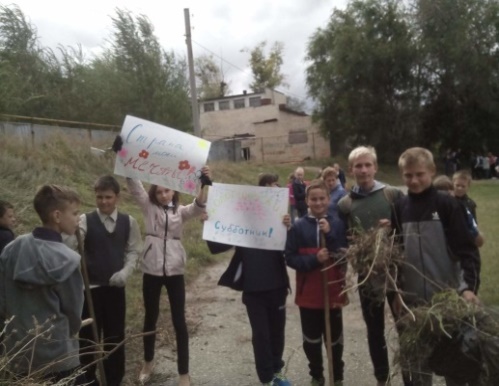 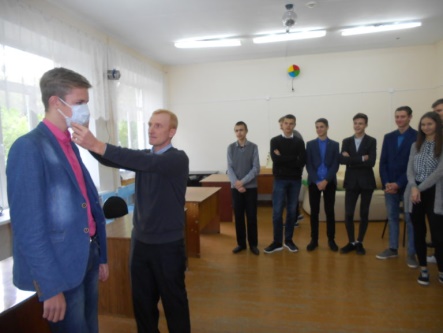 Всероссийская акция безопасности детей в ИнтернетеС 5 по 15 сентября 2016 года прошла Всероссийская акция, посвящённая безопасности школьников в сети Интернет. Были проведены уроки с 5 по 11 классы и родительское собрание на тему «Интернет-безопасность для детей»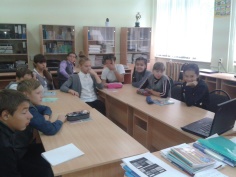 Приняли участие во Всероссийском экологическом субботнике «Страна моей мечты»9.09.2016г. в Приволжской школе №1 на территории школьного стадиона проводилась экологическая акция «Страна моей мечты». Убрана от бытового мусора и сухой травы территория в 9100 кв.м. Мусор собирали в тракторную тележку, предоставленную Башаровым Н. Н. В Акции участвовали вторые классы, с пятого по восьмой и десятый классы. Всего 266 обучающихся и 18 педагогов школы.«Месячник безопасности»в ГБОУ СОШ № 1 с. ПриволжьеСо 5 по 16 сентября — классными руководителями на классных часах были проведены инструктажи: Инструктаж «Будьте внимательны на дороге», «О поведении детей на улицах и дорогах города», по охране труда для обучающихся в школе, инструктаж по безопасности при угрозе, проведении теракта, инструктаж обучающихся при обнаружении  подозрительных и похожих на взрывное устройство предметов, правила безопасного поведения при пожаре, инструктаж по действиям обучающихся при чрезвычайных ситуациях природного и техногенного характера. На уроках проведены практические занятия по оказанию первой медицинской помощи.Поздравляем наших дорогих педагоговДорогие педагоги! С профессиональным вас праздником, с Днем учителя!В день осенний, когда у порогаЗадышали уже холода,Школа празднует День педагога -Праздник мудрости, знаний, труда.День учителя! Вслушайтесь сердцемВ эти звуки, что дороги нам.Всем, что связано с юностью, с детством,Мы обязаны учителям.Сколько весен уже пролетело!Этих лет нам не остановить,А для Вас основным было дело –День за днем ребятишек учить.Пусть в Ваш дом не заглянет ненастьеИ болезни дорог не найдут.Мы желаем здоровья и счастья!И спасибо за добрый Ваш труд!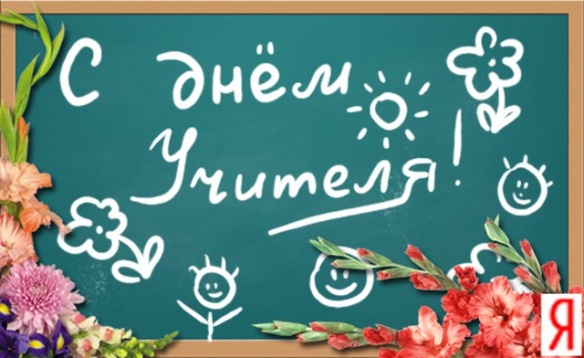 